ASSESSMENTGRADING SYSTEM COMPONENTS 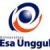 COURSE PROGRAM OF ACADEMIC YEAR 2018/2019COURSE PROGRAM OF ACADEMIC YEAR 2018/2019COURSE PROGRAM OF ACADEMIC YEAR 2018/2019COURSE PROGRAM OF ACADEMIC YEAR 2018/2019COURSE PROGRAM OF ACADEMIC YEAR 2018/2019COURSE PROGRAM OF ACADEMIC YEAR 2018/2019COURSE PROGRAM OF ACADEMIC YEAR 2018/2019COURSE PROGRAM OF ACADEMIC YEAR 2018/2019COURSE PROGRAM OF ACADEMIC YEAR 2018/2019COURSE PROGRAM OF ACADEMIC YEAR 2018/2019COURSE PROGRAM OF ACADEMIC YEAR 2018/2019ENGLISH EDUCATION DEPARTMENTENGLISH EDUCATION DEPARTMENTENGLISH EDUCATION DEPARTMENTENGLISH EDUCATION DEPARTMENTENGLISH EDUCATION DEPARTMENTENGLISH EDUCATION DEPARTMENTENGLISH EDUCATION DEPARTMENTENGLISH EDUCATION DEPARTMENTENGLISH EDUCATION DEPARTMENTENGLISH EDUCATION DEPARTMENTENGLISH EDUCATION DEPARTMENTESA UNGGUL UNIVERSITYESA UNGGUL UNIVERSITYESA UNGGUL UNIVERSITYESA UNGGUL UNIVERSITYESA UNGGUL UNIVERSITYESA UNGGUL UNIVERSITYESA UNGGUL UNIVERSITYESA UNGGUL UNIVERSITYESA UNGGUL UNIVERSITYESA UNGGUL UNIVERSITYESA UNGGUL UNIVERSITYCourseCourse:Advance GrammarAdvance GrammarAdvance GrammarCourse Code:PBI 453PrerequisitePrerequisite:---Credit:2 creditsLecturerLecturer:Noni Agustina, M.Pd.Noni Agustina, M.Pd.Noni Agustina, M.Pd.Lecturer Code:7218Time AllocationTime Allocation:2 x 50 minutes2 x 50 minutes2 x 50 minutes2 x 50 minutes2 x 50 minutes2 x 50 minutes2 x 50 minutesLearning ObjectivesLearning Objectives:After completing this course, students are expected to be able to use inversion the negative adverbials, mixed conditionals (in past, present, and future), modals in the past, passive forms, phrasal verbs especially splitting, and wish use; identify the grammar pattern in TOEFL; analyze the perspective of grammar instruction from the research paper; identify the grammatical pattern of research journal articles; and analyze the grammatical use of student’s writing appropriately.After completing this course, students are expected to be able to use inversion the negative adverbials, mixed conditionals (in past, present, and future), modals in the past, passive forms, phrasal verbs especially splitting, and wish use; identify the grammar pattern in TOEFL; analyze the perspective of grammar instruction from the research paper; identify the grammatical pattern of research journal articles; and analyze the grammatical use of student’s writing appropriately.After completing this course, students are expected to be able to use inversion the negative adverbials, mixed conditionals (in past, present, and future), modals in the past, passive forms, phrasal verbs especially splitting, and wish use; identify the grammar pattern in TOEFL; analyze the perspective of grammar instruction from the research paper; identify the grammatical pattern of research journal articles; and analyze the grammatical use of student’s writing appropriately.After completing this course, students are expected to be able to use inversion the negative adverbials, mixed conditionals (in past, present, and future), modals in the past, passive forms, phrasal verbs especially splitting, and wish use; identify the grammar pattern in TOEFL; analyze the perspective of grammar instruction from the research paper; identify the grammatical pattern of research journal articles; and analyze the grammatical use of student’s writing appropriately.After completing this course, students are expected to be able to use inversion the negative adverbials, mixed conditionals (in past, present, and future), modals in the past, passive forms, phrasal verbs especially splitting, and wish use; identify the grammar pattern in TOEFL; analyze the perspective of grammar instruction from the research paper; identify the grammatical pattern of research journal articles; and analyze the grammatical use of student’s writing appropriately.After completing this course, students are expected to be able to use inversion the negative adverbials, mixed conditionals (in past, present, and future), modals in the past, passive forms, phrasal verbs especially splitting, and wish use; identify the grammar pattern in TOEFL; analyze the perspective of grammar instruction from the research paper; identify the grammatical pattern of research journal articles; and analyze the grammatical use of student’s writing appropriately.After completing this course, students are expected to be able to use inversion the negative adverbials, mixed conditionals (in past, present, and future), modals in the past, passive forms, phrasal verbs especially splitting, and wish use; identify the grammar pattern in TOEFL; analyze the perspective of grammar instruction from the research paper; identify the grammatical pattern of research journal articles; and analyze the grammatical use of student’s writing appropriately.WEEKLEARNING OUTCOMESTOPIC/SUB-TOPICSTOPIC/SUB-TOPICSLEARNING METHOD AND MEDIAREFERENCESREFERENCESINDICATOR FOR ASSESSMENTINDICATOR FOR ASSESSMENT1Students are able to elaborate  the course outline and the class regulationsCourse outlineClass regulations Course outlineClass regulations Method: Lecturing and discussionMedia: Projector and whiteboardCourse OutlineCourse OutlineStudents’ comprehension to explain course outline  Students’ comprehension to explain course outline  2Students are able to accomplish the inversion the negative adverbials and identify it in some texts. Inversion the negative adverbialsInversion the negative adverbialsMethod: Lecturing, discussion, demonstrationMedia: Projector, whiteboard, and internetMurphy, R. (2012). English grammar in use (Fourth). UK: Cambridge University Press.Side, R., & Wellman, G. (1999). Grammar and vocabulary for Cambridge advanced and proficiency. England: Pearson Education Limited.Common European Framework of Reference (CEFR).https://www.tolearnenglish.com/exercises/exercise-english-2/exercise-english-88760.phpMurphy, R. (2012). English grammar in use (Fourth). UK: Cambridge University Press.Side, R., & Wellman, G. (1999). Grammar and vocabulary for Cambridge advanced and proficiency. England: Pearson Education Limited.Common European Framework of Reference (CEFR).https://www.tolearnenglish.com/exercises/exercise-english-2/exercise-english-88760.phpStudents’ competence to accomplish the problem related to inversion the negative adverbialsStudents’ competence to accomplish the problem related to inversion the negative adverbials3Students are able to use mixed conditionals (in past, present, and future) and apply them in some short story.Mixed conditionals (in past, present, and future)Mixed conditionals (in past, present, and future)Method: Presentation, lecturing, discussion, demonstrationMedia: Projector, whiteboard, and videoMurphy, R. (2012). English grammar in use (Fourth). UK: Cambridge University Press.Side, R., & Wellman, G. (1999). Grammar and vocabulary for Cambridge advanced and proficiency. England: Pearson Education Limited.Common European Framework of Reference (CEFR).Murphy, R. (2012). English grammar in use (Fourth). UK: Cambridge University Press.Side, R., & Wellman, G. (1999). Grammar and vocabulary for Cambridge advanced and proficiency. England: Pearson Education Limited.Common European Framework of Reference (CEFR).Students’ competence to accomplish the problem related to mixed conditionals (in past, present, and future)  Students’ competence to accomplish the problem related to mixed conditionals (in past, present, and future)  4Students can analyze the modals in the past and passive forms in news articles and research journal articles. Modals in the past and passive formsModals in the past and passive formsMethod: Presentation, lecturing, discussion, demonstrationMedia: Projector, whiteboard, news articles and research journal articlesMurphy, R. (2012). English grammar in use (Fourth). UK: Cambridge University Press.Side, R., & Wellman, G. (1999). Grammar and vocabulary for Cambridge advanced and proficiency. England: Pearson Education Limited.Common European Framework of Reference (CEFR).Murphy, R. (2012). English grammar in use (Fourth). UK: Cambridge University Press.Side, R., & Wellman, G. (1999). Grammar and vocabulary for Cambridge advanced and proficiency. England: Pearson Education Limited.Common European Framework of Reference (CEFR).Students’ competence to accomplish the problem related to modals in the past and passive formsStudents’ competence to accomplish the problem related to modals in the past and passive forms5Students can analyze phrasal verbs especially splitting and wish use in news articles and research journal articles. Phrasal verbs especially splitting, and wish usePhrasal verbs especially splitting, and wish useMethod: Presentation, lecturing and discussionMedia: Projector, whiteboard, news articles and research journal articlesMurphy, R. (2012). English grammar in use (Fourth). UK: Cambridge University Press.Side, R., & Wellman, G. (1999). Grammar and vocabulary for Cambridge advanced and proficiency. England: Pearson Education Limited.Common European Framework of Reference (CEFR).Murphy, R. (2012). English grammar in use (Fourth). UK: Cambridge University Press.Side, R., & Wellman, G. (1999). Grammar and vocabulary for Cambridge advanced and proficiency. England: Pearson Education Limited.Common European Framework of Reference (CEFR).Students’ competence to accomplish the problem related to phrasal verbs especially splitting, and wish useStudents’ competence to accomplish the problem related to phrasal verbs especially splitting, and wish use6-7Students can identify the grammatical pattern in TOEFLGrammatical pattern in TOEFLGrammatical pattern in TOEFLMethod: Presentation, lecturing and discussionMedia: Projector, whiteboard, and TOEFL Book.Phillips, D. (2001). Longman complete course for the TOEFL test. New York: Pearson Education Company.Sharpe, P. J. (2004). Barron’s. How to prepare the TOEFL. New York: Barron’s Educational Series.Phillips, D. (2001). Longman complete course for the TOEFL test. New York: Pearson Education Company.Sharpe, P. J. (2004). Barron’s. How to prepare the TOEFL. New York: Barron’s Educational Series.Students’ competence to identify the grammatical pattern in TOEFLStudents’ competence to identify the grammatical pattern in TOEFLMID-TERM TESTMID-TERM TESTMID-TERM TESTMID-TERM TESTMID-TERM TESTMID-TERM TESTMID-TERM TESTMID-TERM TESTMID-TERM TEST8-9Students are able to analyze and make summary about perspective of grammar instruction in the research paperPerspective of grammar instruction in the research paperPerspective of grammar instruction in the research paperMethod: Presentation, lecturing and discussionMedia: Projector, whiteboard and research journal articlesBasoz, T. (2014). Through the eyes of prospective teachers of English : Explicit or implicit grammar instruction ? In Procedia Social and Behavioral Sciences (Vol. 158, pp. 377–382). https://doi.org/10.1016/j.sbspro.2014.12.103Murphy, R. (2012). English grammar in use (Fourth). UK: Cambridge University Press.Nazari, N. (2013). The effect of implicit and explicit grammar instruction on learners achievements in receptive and productive modes. In Procedia Social and Behavioral SciencesSocial and Behavioral Sciences (Vol. 70, pp. 156–162). Elsevier B.V. https://doi.org/10.1016/j.sbspro.2013.01.051Robertson, M., Macdonald, S., Starks, D., & Nicholas, H. (2018). Enabling change in EFL teachers ’ ideologies about grammar and grammar teaching through alternative pedagogies. System, 72, 75–84. https://doi.org/10.1016/j.system.2017.11.002Side, R., & Wellman, G. (1999). Grammar and vocabulary for Cambridge advanced and proficiency. England: Pearson Education Limited.Uysal, N. D., & Yavuz, F. (2015). Pre- service teachers ’ attitudes towards grammar teaching. In Procedia Social and Behavioral Sciences (Vol. 191, pp. 1828–1832). https://doi.org/10.1016/j.sbspro.2015.04.353Vooren, V. Van, Casteleyn, J., & Mottart, A. (2012). The impact of teachers ’ beliefs on grammar instruction and students ’ grammar competences. Procedia Social and Behavioral Sciences, 69, 641–648. https://doi.org/10.1016/j.sbspro.2012.11.456Basoz, T. (2014). Through the eyes of prospective teachers of English : Explicit or implicit grammar instruction ? In Procedia Social and Behavioral Sciences (Vol. 158, pp. 377–382). https://doi.org/10.1016/j.sbspro.2014.12.103Murphy, R. (2012). English grammar in use (Fourth). UK: Cambridge University Press.Nazari, N. (2013). The effect of implicit and explicit grammar instruction on learners achievements in receptive and productive modes. In Procedia Social and Behavioral SciencesSocial and Behavioral Sciences (Vol. 70, pp. 156–162). Elsevier B.V. https://doi.org/10.1016/j.sbspro.2013.01.051Robertson, M., Macdonald, S., Starks, D., & Nicholas, H. (2018). Enabling change in EFL teachers ’ ideologies about grammar and grammar teaching through alternative pedagogies. System, 72, 75–84. https://doi.org/10.1016/j.system.2017.11.002Side, R., & Wellman, G. (1999). Grammar and vocabulary for Cambridge advanced and proficiency. England: Pearson Education Limited.Uysal, N. D., & Yavuz, F. (2015). Pre- service teachers ’ attitudes towards grammar teaching. In Procedia Social and Behavioral Sciences (Vol. 191, pp. 1828–1832). https://doi.org/10.1016/j.sbspro.2015.04.353Vooren, V. Van, Casteleyn, J., & Mottart, A. (2012). The impact of teachers ’ beliefs on grammar instruction and students ’ grammar competences. Procedia Social and Behavioral Sciences, 69, 641–648. https://doi.org/10.1016/j.sbspro.2012.11.456Students’ performance to show his analysis about perspective of grammar instruction in  the research paperStudents’ performance to show his analysis about perspective of grammar instruction in  the research paper10-11Students are able to identify the grammatical pattern of research journal articlesThe grammatical pattern of research journal articlesThe grammatical pattern of research journal articlesMethod: Presentation, lecturing and  discussionMedia: Projector and whiteboardBasoz, T. (2014). Through the eyes of prospective teachers of English : Explicit or implicit grammar instruction ? In Procedia Social and Behavioral Sciences (Vol. 158, pp. 377–382). https://doi.org/10.1016/j.sbspro.2014.12.103Murphy, R. (2012). English grammar in use (Fourth). UK: Cambridge University Press.Nazari, N. (2013). The effect of implicit and explicit grammar instruction on learners achievements in receptive and productive modes. In Procedia Social and Behavioral SciencesSocial and Behavioral Sciences (Vol. 70, pp. 156–162). Elsevier B.V. https://doi.org/10.1016/j.sbspro.2013.01.051Robertson, M., Macdonald, S., Starks, D., & Nicholas, H. (2018). Enabling change in EFL teachers ’ ideologies about grammar and grammar teaching through alternative pedagogies. System, 72, 75–84. https://doi.org/10.1016/j.system.2017.11.002Side, R., & Wellman, G. (1999). Grammar and vocabulary for Cambridge advanced and proficiency. England: Pearson Education Limited.Uysal, N. D., & Yavuz, F. (2015). Pre- service teachers ’ attitudes towards grammar teaching. In Procedia Social and Behavioral Sciences (Vol. 191, pp. 1828–1832). https://doi.org/10.1016/j.sbspro.2015.04.353Vooren, V. Van, Casteleyn, J., & Mottart, A. (2012). The impact of teachers ’ beliefs on grammar instruction and students ’ grammar competences. Procedia Social and Behavioral Sciences, 69, 641–648. https://doi.org/10.1016/j.sbspro.2012.11.456Basoz, T. (2014). Through the eyes of prospective teachers of English : Explicit or implicit grammar instruction ? In Procedia Social and Behavioral Sciences (Vol. 158, pp. 377–382). https://doi.org/10.1016/j.sbspro.2014.12.103Murphy, R. (2012). English grammar in use (Fourth). UK: Cambridge University Press.Nazari, N. (2013). The effect of implicit and explicit grammar instruction on learners achievements in receptive and productive modes. In Procedia Social and Behavioral SciencesSocial and Behavioral Sciences (Vol. 70, pp. 156–162). Elsevier B.V. https://doi.org/10.1016/j.sbspro.2013.01.051Robertson, M., Macdonald, S., Starks, D., & Nicholas, H. (2018). Enabling change in EFL teachers ’ ideologies about grammar and grammar teaching through alternative pedagogies. System, 72, 75–84. https://doi.org/10.1016/j.system.2017.11.002Side, R., & Wellman, G. (1999). Grammar and vocabulary for Cambridge advanced and proficiency. England: Pearson Education Limited.Uysal, N. D., & Yavuz, F. (2015). Pre- service teachers ’ attitudes towards grammar teaching. In Procedia Social and Behavioral Sciences (Vol. 191, pp. 1828–1832). https://doi.org/10.1016/j.sbspro.2015.04.353Vooren, V. Van, Casteleyn, J., & Mottart, A. (2012). The impact of teachers ’ beliefs on grammar instruction and students ’ grammar competences. Procedia Social and Behavioral Sciences, 69, 641–648. https://doi.org/10.1016/j.sbspro.2012.11.456Students’ competence to identify the grammatical pattern in research journal articles.Students’ competence to identify the grammatical pattern in research journal articles.12Students are able to analyze the grammatical use of student’s writing appropriately.Grammatical use of students’ writingGrammatical use of students’ writingMethod: Presentation, lecturing and  discussionMedia: Projector and whiteboardMurphy, R. (2012). English grammar in use (Fourth). UK: Cambridge University Press.Side, R., & Wellman, G. (1999). Grammar and vocabulary for Cambridge advanced and proficiency. England: Pearson Education Limited.Common European Framework of Reference (CEFR).Murphy, R. (2012). English grammar in use (Fourth). UK: Cambridge University Press.Side, R., & Wellman, G. (1999). Grammar and vocabulary for Cambridge advanced and proficiency. England: Pearson Education Limited.Common European Framework of Reference (CEFR).Students’ competence to identify the grammatical pattern of students’ writing.Students’ competence to identify the grammatical pattern of students’ writing.13-14Students are able toobserve the class and report how the language teachers teach grammar in the classReport of grammar instruction in the classReport of grammar instruction in the classMethod: Group discussion, class observation and presentation.Media: Projector and whiteboardMurphy, R. (2012). English grammar in use (Fourth). UK: Cambridge University Press.Side, R., & Wellman, G. (1999). Grammar and vocabulary for Cambridge advanced and proficiency. England: Pearson Education Limited.Common European Framework of Reference (CEFR).Murphy, R. (2012). English grammar in use (Fourth). UK: Cambridge University Press.Side, R., & Wellman, G. (1999). Grammar and vocabulary for Cambridge advanced and proficiency. England: Pearson Education Limited.Common European Framework of Reference (CEFR).Students’ report of grammar instruction conducted by language teacher in the class Students’ report of grammar instruction conducted by language teacher in the class FINAL TESTFINAL TESTFINAL TESTFINAL TESTFINAL TESTFINAL TESTFINAL TESTFINAL TESTFINAL TESTWEEKPROCEDUREFORMSCORE > 77 ( A / A-)SCORE> 65(B- / B / B+ )SCORE > 60(C / C+ )SCORE> 45( D )SCORE < 45( E )WEIGHT102Standardized testWritten testShows excellent understanding of inversion the negative adverbials and identify it in some texts.Shows good understanding of inversion the negative adverbials and identify it in some texts.Shows fair understanding of inversion the negative adverbials and identify it in some texts.Needs improvement to understand inversion the negative adverbials and identify it in some texts.not able to understand of inversion the negative adverbials and identify it in some texts.5 %3Standardized testWritten testShows excellent understanding of mixed conditionals (in past, present, and future) and apply them in some short story.Shows good understanding ofmixed conditionals (in past, present, and future) and apply them in some short story.Shows fair understanding ofmixed conditionals (in past, present, and future) and apply them in some short story.Needs improvement to understand mixed conditionals (in past, present, and future) and apply them in some short story.not able to understand the mixed conditionals (in past, present, and future) and apply them in some short story.5 %4Standardized testWritten testShows excellent understanding of modals in the past and passive forms in news articles and research journal articles. Shows good understanding of modals in the past and passive forms in news articles and research journal articles. Shows fair understanding ofmodals in the past and passive forms in news articles and research journal articles. Needs improvement to understand modals in the past and passive forms in news articles and research journal articles. not able to understand  modals in the past and passive forms in news articles and research journal articles. 5 %5Standardized testWritten testShows excellent understanding phrasal verbs especially splitting and wish use in news articles and research journal articles. Shows good understanding ofphrasal verbs especially splitting and wish use in news articles and research journal articles.Shows fair understanding ofphrasal verbs especially splitting and wish use in news articles and research journal articles.Needs improvement to understand phrasal verbs especially splitting and wish use in news articles and research journal articles.  not able to understand  phrasal verbs especially splitting and wish use in news articles and research journal articles.5 %6-7Performance testPaper reportShows excellent competence to identify the grammatical pattern in TOEFLShows good competence to identify the grammatical pattern in TOEFLShows fair competenceto identify the grammatical pattern in TOEFLNeeds improvement to understand to identify the grammatical pattern in TOEFLnot able to identify the grammatical pattern in TOEFL5 %8-9Performance testPaper reportShows excellent competence to analyze and make summary about perspective of grammar instruction from the research paperShows good competence to analyze and make summary about perspective of grammar instruction from the research paperShows fair competence to analyze and make summary about perspective of grammar instruction from the research paperNeeds improvement to analyze and make summary about perspective of grammar instruction from the research papernot able to  analyze and make summary about perspective of grammar instruction from the research paper20 %10-11Performance testPaper reportShows excellent competence to identify the grammatical pattern of research journal articlesShows good competence to identify the grammatical pattern of research journal articlesShows fair competence to identify the grammatical pattern of research journal articlesNeeds improvement to identify the grammatical pattern of research journal articlesnot able to identify the grammatical pattern of research journal articles10 %12Performance testPaper reportShows excellent competence to analyze the grammatical use of student’s writing appropriatelyShows good competence to analyze the grammatical use of student’s writing appropriatelyShows fair competence to analyze the grammatical use of student’s writing appropriatelyNeeds improvement to analyze the grammatical use of student’s writing appropriatelynot able to analyze the grammatical use of student’s writing appropriately15 %13-14Performance testPaper reportShows excellent competence to observe the class and report how the language teachers teach grammar in the classShows good competence to observe the class and report how the language teachers teach grammar in the classShows fair competence to observe the class and report how the language teachers teach grammar in the classNeeds improvement to observe the class and report how the language teachers teach grammar in the classnot able to observe the class and report how the language teachers teach grammar in the class30 %Attendance:10 %Assignments:20 %Mid-Term Test:30 %Final Test:40 %Approved by,Head of Study ProgramEsa Unggul UniversityRika Mutiara, M.Hum.                                             Jakarta, February 2019Lecturer, Noni Agustina, M. Pd.